Dokument paszportowy dla osób dorosłych 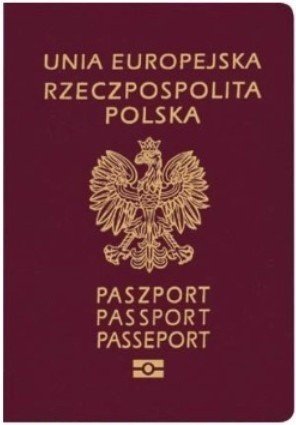 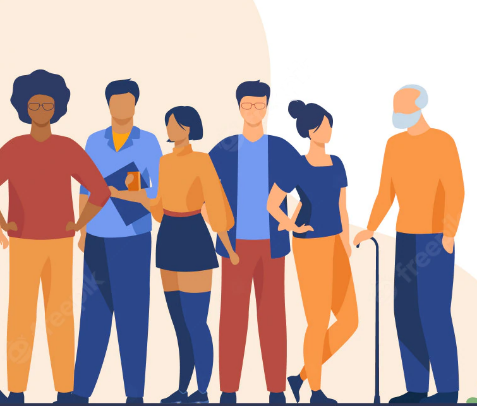 Wymagane dokumenty:Ważny dokument paszportowy lub ważny dowód osobisty, o ile                    został wydany.Dowód uiszczenia opłaty (możliwość płatności kartą na stanowisku przyjmowania wniosków).Dokument potwierdzający prawo do obniżonej opłaty albo zwolnienia z opłaty – w przypadku prawa do skorzystania 
z obniżonej opłaty albo zwolnienia z opłaty za paszport.Wydane przez sąd dokumenty potwierdzające uprawnienie 
do złożenia wniosku w imieniu osoby nieposiadającej zdolności 
do czynności prawnych lub posiadającej ograniczoną zdolność 
do czynności prawnych – w przypadku wniosku składanego przez opiekuna prawnego lub kuratora.Jedna fotografia, spełniająca następujące wymogi: wymiary 3,5x4,5 cm,wykonana w ciągu ostatnich 6 miesięcy,wykonana na jednolitym, jasnym tle z równomiernym oświetleniem,mająca dobrą ostrość,odwzorowująca naturalny kolor skóry, obejmująca wizerunek od wierzchołka głowy do górnej części barków tak aby twarz zajmowała 70-80% fotografii,przedstawiająca osobę w pozycji frontalnej, z zachowaniem symetrii w pionie i odzwierciedlająca osobę w sposób niebudzący uzasadnionych wątpliwości,osoba na fotografii winna patrzeć na wprost, mieć naturalny wyraz twarz, zamknięte usta, twarz nieprzesłoniętą włosami                        z widocznymi brwiami, oczami i źrenicami,osoba na fotografii winna zostać przedstawiona bez nakrycia głowy i okularów z ciemnymi szkłami.Wyjątki! Fotografia osoby, która posiada orzeczenie 
o niepełnosprawności lub orzeczenie o stopniu niepełnosprawności, 
a także osoby, której stan zdrowia nie pozwala na wykonanie zdjęcia patrząc na wprost z naturalnym wyrazem twarzy, zamkniętymi ustami, twarzą nieprzysłoniętą włosami z widocznymi brwiami, oczami 
i źrenicami, może nie spełniać tych wymogów.Osoba z wadą narządu wzroku może przedłożyć fotografię przedstawiającą ją w okularach z ciemnymi szkłami. W takim przypadku przedkłada się również orzeczenie o niepełnosprawności lub orzeczenie o stopniu niepełnosprawności. Osoba nosząca nakrycie głowy zgodnie z zasadami swojego wyznania może przedłożyć fotografię przedstawiającą ją w nakryciu głowy, o ile wizerunek twarzy jest w pełni widoczny. W takim przypadku przedkłada się zaświadczenie o przynależności do wspólnoty wyznaniowej zarejestrowanej w Rzeczypospolitej Polskiej. W innych przypadkach osoba może przedłożyć fotografię przedstawiającą ją w nakryciu głowy, o ile uprawdopodobni, że taka potrzeba wynika z konsekwencji przebytego leczenia lub wypadku. 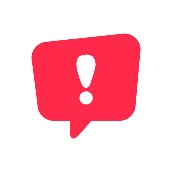                        Ważna informacja!   Przed złożeniem wniosku o paszport uprzejmie prosimy 
o zweryfikowanie przez Państwa załączonej do wniosku fotografii. Dołączenie do wniosku fotografii niespełniającej powyższych wymagań skutkować będzie nieprzyjęciem wniosku o wydanie dokumentu paszportowego. Zgodnie z ustawą o dokumentach paszportowych nie ma możliwości dostarczenia fotografii 
w późniejszym terminie.Opłata za wydanie dokumentu paszportowego 
dla osoby dorosłej: 70 zł – osoby posiadające ważny dokument uprawniający do ulgi;            140 zł – osoby od 18 do 70 roku życia (w przypadku braku ważnego dokumentu uprawniającego do ulgi w opłacie);Okres ważności dokumentu paszportowego:             10 lat 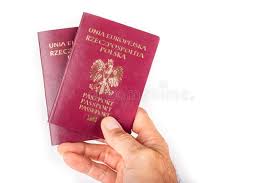 Odbiór dokumentów:      Dokument paszportowy odbiera się osobiście w organie paszportowym, w którym został złożony wniosek o jego wydanie. Dokument paszportowy osoby nieposiadającej zdolności 
do czynności prawnych lub posiadającej ograniczoną zdolność 
do czynności do czynności prawnych odbiera rodzic, opiekun prawny lub kurator. Przy odbiorze dokumentu paszportowego przekazuje 
się dotychczas posiadany dokument paszportowy, 
który  na podstawie ustawy podlega unieważnieniu.